СОБРАНИЕ ПРЕДСТАВИТЕЛЕЙ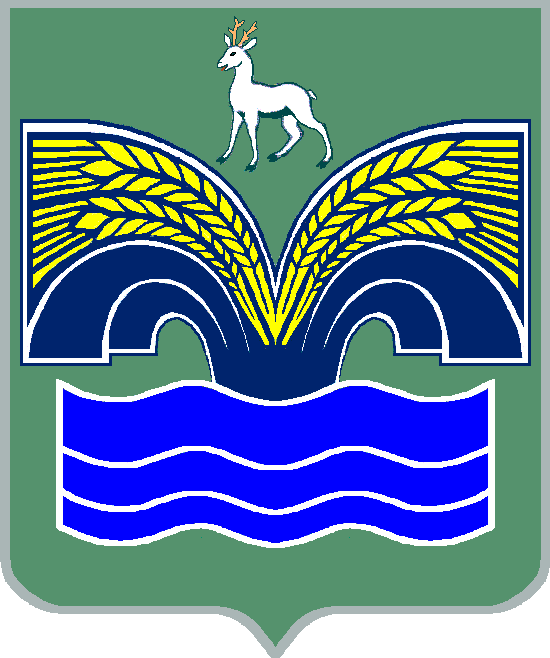 СЕЛЬСКОГО ПОСЕЛЕНИЯ ХИЛКОВОМУНИЦИПАЛЬНОГО РАЙОНА КРАСНОЯРСКИЙСАМАРСКОЙ ОБЛАСТИТРЕТЬЕГО СОЗЫВАРЕШЕНИЕ от 21 ноября 2019 года № 41Об одобрении проекта Соглашения о передаче Администрации муниципального района Красноярский Самарской области осуществления части полномочий Администрации сельского поселения Хилково муниципального района Красноярский Самарской области по решению вопросов местного значения в рамках реализации мероприятий, предусмотренных государственной программой Российской Федерации «Комплексное развитие сельских территорий» В соответствии с частью 4 статьи 15 Федерального закона от 06.10.2003 № 131-ФЗ «Об общих принципах организации местного самоуправления в Российской Федерации», статьей 9 Устава сельского поселения Хилково муниципального района Красноярский Самарской области, Собрание представителей сельского поселения Хилково муниципального района Красноярский Самарской области РЕШИЛО:1. Одобрить проект Соглашения о передаче Администрации муниципального района Красноярский Самарской области осуществления части полномочий Администрации сельского поселения Хилково муниципального района Красноярский Самарской области по решению вопросов местного значения в рамках реализации мероприятий, предусмотренных государственной программой Российской Федерации «Комплексное развитие сельских территорий».2. Поручить Главе сельского поселения Хилково муниципального района Красноярский Самарской области О.Ю. Долгову заключить указанное Соглашение с Главой муниципального района Красноярский Самарской области М.В. Белоусовым.3. Опубликовать настоящее решение в газете «Красноярский вестник».4. Настоящее решение вступает в силу со дня его официального опубликования. Соглашение № ______о передаче Администрации муниципального района Красноярский Самарской области осуществления части полномочий Администрации сельского поселения Хилково муниципального района Красноярский Самарской области по решению вопросов местного значения в рамках реализации мероприятий, предусмотренных государственной программой Российской Федерации «Комплексное развитие сельских территорий»с. Хилково            					« ____ » __________ 2019 г.Администрация сельского поселения Хилково муниципального района Красноярский Самарской области, в лице Главы сельского поселения Хилково муниципального района Красноярский Самарской области Долгова Олега Юрьевича, действующего на основании Устава сельского поселения Хилково муниципального района Красноярский Самарской области, именуемая в дальнейшем Администрация поселения, с одной стороны, и Администрация муниципального района Красноярский Самарской области, в лице Главы муниципального района Красноярский Самарской области Белоусова Михаила Владимировича, действующего на основании Устава муниципального района Красноярский Самарской области, именуемая в дальнейшем Администрация района, с другой стороны, именуемые в дальнейшем Стороны, заключили настоящее соглашение о нижеследующем:1. Предмет СоглашенияНастоящее Соглашение регулирует отношения, возникающие между Сторонами, в части передачи отдельных полномочий по решению вопросов местного значения сельского поселения Хилково муниципального района Красноярский Самарской области (далее - сельское поселение Хилково) в соответствии с пунктами 4, 6, 19 части 1 статьи 14 и частью 4 статьи 15 Федерального закона от 06.10.2003 № 131-ФЗ «Об общих принципах организации местного самоуправления в Российской Федерации», и закрепляет передачу Администрации района осуществление части полномочий Администрации поселения по решению вопросов местного значения в рамках реализации мероприятий, предусмотренных государственной программой Российской Федерации «Комплексное развитие сельских территорий», а именно:1) развитие газификации на территории сельского поселения Хилково;2) развитие водоснабжения территории сельского поселения Хилково;3) реализация проектов комплексного обустройства площадок, расположенных на территории сельского поселения Хилково, под компактную жилищную застройку;4) создание и обустройство зон отдыха, спортивных и детских игровых площадок, площадок для занятия адаптивной физической культурой и адаптивным спортом для лиц с ограниченными возможностями здоровья; 5) организация освещения территории, в том числе с использованием энергосберегающих технологий, включая архитектурную подсветку зданий, строений, сооружений;6) организация пешеходных коммуникаций и уличных дорог, обустройство территории в целях обеспечения беспрепятственного передвижения инвалидов и других маломобильных групп населения, организацию ливневых стоков.2. Права и обязанности сторон2.1. Администрация поселения имеет право:1) запрашивать и получать необходимые сведения от Администрации района о ходе исполнения переданных ей полномочий;2) направлять своего представителя для участия в работе создаваемых для осуществления переданных полномочий комиссий, рабочих группах и иных совещательных органов;3) осуществлять текущий контроль за исполнением переданных полномочий, эффективностью и целевым использованием бюджетных средств;4) при ненадлежащем исполнении переданных полномочий направлять письменные уведомления Администрации района об устранении допущенных нарушений.2.2. Администрация поселения обязана: 1) перечислять Администрации района финансовые средства в виде межбюджетных трансфертов, предназначенных для исполнения переданных по настоящему Соглашению полномочий;2) передать Администрации района документы и предоставлять имеющуюся информацию, необходимую для осуществления переданных полномочий;3) в период действия настоящего Соглашения не осуществлять полномочия, переданные Администрации района.2.3. Администрация района имеет право:1) получать от сельского поселения Хилково сведения и документы, необходимые для исполнения принятых полномочий; 2) осуществлять взаимодействие с заинтересованными органами государственной власти, в том числе заключать соглашения о взаимодействии по вопросам реализации переданных полномочий;3) организовывать проведение официальных районных мероприятий (совещаний, семинаров) по вопросам осуществления переданных полномочий;4) в случае неисполнения Администрацией поселения предусмотренных настоящим Соглашением обязательств по финансированию осуществления Администрацией района переданных ей полномочий (неперечисление, неполное перечисление, несвоевременное перечисление финансовых средств), Администрация района вправе приостанавливать на срок до 1 месяца, а по окончании указанного срока прекратить исполнение переданных по настоящему Соглашению полномочий и применить к Администрации поселения ответственность в соответствии с действующим законодательством;5) использовать собственные материальные ресурсы и финансовые средства для исполнения принятых полномочий.2.4. Администрация района обязана:1) осуществлять в соответствии с действующим законодательством переданные ей Администрацией поселения полномочия в пределах, выделенных на эти цели финансовых средств;2) направлять поступившие финансовые средства в полном объеме на осуществление переданных полномочий, обеспечивая их целевое использование;3) предоставить Администрации поселения необходимую информацию, связанную с осуществлением переданных полномочий, а также об использовании выделенных на эти цели финансовых средств.3. Порядок предоставления финансовых средств3.1. Выполнение части полномочий осуществляется за счет межбюджетных трансфертов, передаваемых из бюджета сельского поселения Хилково в бюджет муниципального района Красноярский Самарской области. 3.2. Объем межбюджетных трансфертов, передаваемых на выполнение полномочий, предусмотренных настоящим Соглашением из бюджета сельского поселения Хилково в бюджет муниципального района Красноярский Самарской области в 2020 году, составляет:500 (пятьсот) рублей на развитие газификации на территории сельского поселения Хилково;500 (пятьсот) рублей на развитие водоснабжения территории сельского поселения Хилково;500 (пятьсот) рублей на реализацию проектов комплексного обустройства площадок, расположенных на территории сельского поселения Хилково, под компактную жилищную застройку;500 (пятьсот) рублей на создание и обустройство зон отдыха, спортивных и детских игровых площадок, площадок для занятия адаптивной физической культурой и адаптивным спортом для лиц с ограниченными возможностями здоровья; 500 (пятьсот) рублей на организацию освещения территории, в том числе с использованием энергосберегающих технологий, включая архитектурную подсветку зданий, строений, сооружений;500 (пятьсот) рублей на организацию пешеходных коммуникаций и уличных дорог, обустройство территории в целях обеспечения беспрепятственного передвижения инвалидов и других маломобильных групп населения, организацию ливневых стоков.3.3. Объем межбюджетных трансфертов на 2021 год будет определяться дополнительным соглашением к настоящему соглашению в соответствии с бюджетом сельского поселения Хилково на 2021 год.3.4. При изменении объема переданных полномочий в течение финансового года общий объем межбюджетных трансфертов, предоставляемых из бюджета сельского поселения Хилково в бюджет муниципального района Красноярский Самарской области, подлежит уточнению путем заключения дополнительного соглашения.3.5. Межбюджетные трансферты, полученные бюджетом муниципального района Красноярский и не использованные в текущем финансовом году, подлежат возврату в бюджет сельского поселения Хилково.4. Сроки исполнения обязательств4.1. Настоящее Соглашение вступает в силу с 1 января 2020 года, но не ранее официального опубликования в газете «Красноярский вестник» и действует до 31 декабря 2021 года. 4.2. Действие настоящего соглашения может быть прекращено досрочно:1) по соглашению сторон;2) в одностороннем порядке в случае изменения действующего законодательства Российской Федерации и (или) законодательства Самарской области, в связи с чем исполнение настоящего Соглашения становится невозможным.4.3. Уведомление о расторжении настоящего соглашения в одностороннем порядке направляется другой стороне в письменном виде. Соглашение считается расторгнутым по истечении 10 дней со дня направления указанного уведомления.4.4. Стороны освобождаются от ответственности за частичное или полное неисполнение обязательств по настоящему Соглашению, если это неисполнение явилось следствием обстоятельств непреодолимой силы. В этом случае Сторона, ссылающаяся на наступление таких обстоятельств, обязана не позднее чем через 10 календарных дней с момента наступления таких обстоятельств уведомить другую Сторону в письменной форме о наступлении таких обстоятельств и провести консультации о дальнейших действиях относительно продолжения исполнения настоящего Соглашения, его расторжения либо изменения его условий.5. Ответственность сторон и финансовые санкции5.1. За неисполнение и (или) ненадлежащее исполнение одной из сторон своих обязательств по настоящему Соглашению виновная сторона выплачивает другой стороне штраф в размере 0,01% от общего объема переданных межбюджетных трансфертов.5.2. Уплата штрафа не освобождает стороны от дальнейшего исполнения обязательств по настоящему Соглашению.5.3. В случае неисполнения Администрацией поселения вытекающих из настоящего Соглашения обязательств по финансированию переданных полномочий, Администрация района вправе требовать расторжения данного Соглашения.5.4. Администрация района несет ответственность за осуществление переданных ей полномочий в той мере, в какой эти полномочия обеспечены финансовыми средствами.5.5. Администрация района несет ответственность по целевому использованию межбюджетных трансфертов в соответствии с законодательством Российской Федерации.5.6. В случае нецелевого использования Администрацией района межбюджетных трансфертов на цели, не предусмотренные Соглашением, финансовые средства подлежат возврату в бюджет сельского поселения Хилково.5.7. Установление факта ненадлежащего осуществления Администрацией района переданных ей полномочий является основанием для расторжения данного Соглашения. 5.8. Расторжение Соглашения влечет за собой возврат перечисленных межбюджетных трансфертов за вычетом фактических расходов, подтвержденных документально, в трехмесячный срок с момента подписания Соглашения о расторжении либо письменного уведомления о расторжении Соглашения.5.9. Несвоевременный возврат перечисленных межбюджетных трансфертов влечет за собой уплату пеней в размере одной трехсотой действующей ставки рефинансирования Центрального банка Российской Федерации за каждый день просрочки.6. Заключительные положения6.1. Изменения в настоящее Соглашение вносятся по взаимному соглашению Сторон с оформлением дополнительных соглашений, являющихся с момента подписания неотъемлемой частью настоящего Соглашения.6.2. Настоящее Соглашение составлено в двух экземплярах, имеющих равную юридическую силу, по одному для каждой из Сторон.6.3. Споры, связанные с исполнением настоящего Соглашения, разрешаются путём переговоров или в судебном порядке7. Реквизиты и подписи сторон:Председатель Собрания представителей сельского поселения Хилково муниципального района Красноярский Самарской области _______________ Х.АхметовГлава сельского поселения Хилковомуниципального районаКрасноярский Самарской области_____________ О.Ю. ДолговОдобренорешением Собрания представителей муниципального района Красноярский Самарской областиот __________ 2019 года № ____Одобренорешением Собрания представителей сельского поселения Хилково муниципального района Красноярский Самарской областиот __________ 2019 года № _____Администрация сельского поселения Хилково муниципального района Красноярский Самарской областиАдминистрация муниципального района Красноярский Самарской областиЮридический адрес: 446396 Самарская область, Красноярский район, с. Хилково, ул. Школьная, д.5.Юридический адрес: 446370, Самарская область, Красноярский район, село Красный Яр, пер. Коммунистический, д. 4Банковские реквизиты:УФК по Самарской области (4241 сельского поселения Хилково)л/с 02423006460ИНН 6376061485/ КПП 637601001Р/сч. № 40204810300000000452 вОтделении Самара г. СамараБИК 043601001ОКТМО 36628432ОКПО 79163231Код администратора - 368Банковские реквизиты:УФК по Самарской области (Финансовое управление администрации муниципального района Красноярский Самарской области)Л\С 04423006320ИНН 6376000877/ КПП 637601001Р\С 40101810822020012001Отделение Самара  г. СамараБИК 043601001ОКТМО 36628000ОКПО 02287572Код администратора – 925Глава сельского поселения Хилково муниципального района Красноярский Самарской области_______________________ О.Ю. ДолговГлава муниципального района Красноярский Самарской области   ______________________ М.В. Белоусов